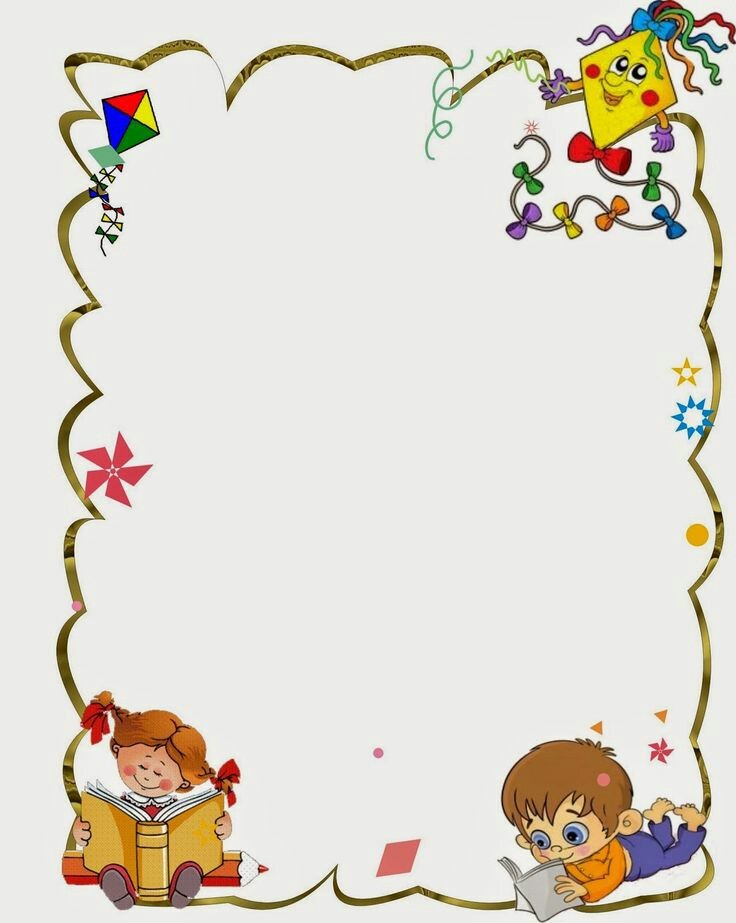 Муниципальное автономное  Дошкольное образовательное                                                           «Детский сад № 2 «Лучики» комбинированного вида».Проект по театральной деятельности в средней группе                                           «В гостях у сказки»Воспитатель: Горошникова Т.С.1. ПАСПОРТ ПРОЕКТАТеатр – это волшебный мир.Он дает уроки красоты, моралии нравственности.А чем они богаче, тем успешнееидет развитие духовного мирадетей… ”                                                                                                                                                              (Б. М. Теплов)Пояснительная записка	Жизнь детей пронизана игрой. Именно этот вид деятельности отражает их основные интересы и переживания. Одной из разновидностей игр, которая  помогает ребенку примерить на себя всевозможные образы и роли, является театрализованная игра. Путешествие с дошкольниками в волшебный мир театра позволяет педагогам максимально раскрыть развивающий потенциал театрализованной деятельности.   Использование театрализованной деятельности в системе обучения детей в ДОУ, позволяет педагогам решать комплекс взаимосвязанных задач, связанных с познавательным, социальным, речевым, эстетическим развитием и развитием движений.                                                                  	Самый короткий путь эмоционального раскрепощения ребенка, снятия зажатости, обучения чувствованию и художественному воображению это путь через игру, фантазирование, сочинительство. Известно, что дети любят играть, их не нужно заставлять это делать. Играя, мы общаемся с детьми на «их территории». Вступая в мир игры, мы многому можем научиться сами и научить наших детей. «Игра – это огромное окно, через которое в духовный мир ребёнка вливается живительный поток представлений, понятий об окружающем мире. Игра – это искра, зажигающая огонёк пытливости и любознательности» (В.А.Сухомлинский)Как перенести детскую игру на сцену? Как из игры сделать спектакль, а из спектакля – игру? Путь один – создание условий для театральной деятельности детей в детском саду.Актуальность.
Нашему обществу необходим человек такого качества, который бы смело, мог входить в современную ситуацию, умел владеть проблемой творчески, без предварительной подготовки, имел мужество пробовать и ошибаться, пока не будет найдено верное решение.Богатейшим полем для решения данной задачи является театрализованная  деятельность. Проблема. недостаточно внимание родителей и детей к театру; мало сформированы умения детей в «актёрском мастерстве»; застенчивость детей, слабо развито художественное воображение.Цель проекта развитие художественно-творческих способностей дошкольников средствами театрализованной деятельности.Задачи:Создать условия для развития творческой активности детей.Приобщить детей к театральной культуре, обогатить их театральный опыт.Развивать артистические навыки детей в плане переживания и воплощения образа, а также их исполнительские умения.Создавать атмосферу эмоционального комфорта, взаимопонимания и поддержки.Воспитывать в душе каждого ребёнка чувство прекрасного и прививать любовь к искусству, горячо сочувствовать, сопереживать.Ожидаемый результат проектаОбогащённая среда в группе;Картотека аудио, видеоматериалов, презентаций;Развитие интереса к художественной литературе и драматизации  произведений.Расширение словарного запаса, развитие связной речи;Активизация творческих способностей детей;Активное участие родителей в жизни группы;Формы и методы работы:Чтение художественной литературы;Беседы;Игры – драматизации;Слушание музыкальных произведений;Просмотр сказки;Рассматривание иллюстраций к сказкам;Заучивание стихов;Театрализованная деятельность. Этапы реализации проекта  1 этап: подготовительный 2 этап: основной3 этап: итоговый1 этап: Подготовительный2этап: Основной3этап: ИтоговыйПлан реализации проектаИнформационное обеспечение проекта:1.Куцакова Л.В., Мерзлякова С.И. Воспитание ребенка-дошкольника: развитого, образованного, самостоятельного, инициативного, неповторимого, культурного, активно-творческого. М., 2003.2.Маханева М.Д. Театрализованные занятия в детском саду. М., 2001.3.Мерзлякова С.И. Волшебный мир театра. М., 2002.4.Минаева В.М. Развитие эмоций дошкольников. М., 1999.5.Петрова Т.И., Сергеева Е.А., Петрова Е.С. Театрализованные игры в детском саду. М., 2000.6.Хрестоматия по детской литературе. М., 2018.7.Чурилова Э.Г. Методика и организация театрализованной деятельности дошкольников и младших школьников. М., 2004.8.Эмоциональное развитие дошкольника. М., 1985.Название проекта«В гостях у сказки»Ресурсное обеспечение проекта: Нормативно - провавое обеспечение. Закон РФ «Об основных гарантиях прав ребенка в РФ» № 124-ФЗ от 27.07.1998 г. СанПиН 1.4.2.3049 -13 Новый Закон «Об образовании в Российской Федерации»; Приказ Министерства образования и науки Российской Федерации (Минобрнауки Росиии) от 17 октября 2013г. №1155 г. Москва «Об утверждении федерального государственного стандарта дошкольного образования» Руководитель проектаГорошникова Т.С.УчастникиДети  средней группы,  родители, педагоги.Срок реализацииСентябрь - ноябрьТип  проектаИнформационно-творческий - групповойАктуальностьЖизнь детей пронизана игрой. Именно этот вид деятельности отражает их основные интересы и переживания. Одной из разновидностей игр, которая  помогает ребенку примерить на себя всевозможные образы и роли, является театрализованная игра. Путешествие с дошкольниками в волшебный мир театра позволяет педагогам максимально раскрыть развивающий потенциал театрализованной деятельности.   Использование театрализованной деятельности в системе обучения детей в ДОУ, позволяет педагогам решать комплекс взаимосвязанных задач, связанных с познавательным, социальным, речевым, эстетическим развитием и развитием движений.  Цель проектаразвитие художественно-творческих способностей дошкольников средствами театрализованной деятельности.Задачи проектаОбучающие: Формирование у детей интереса к театрализованной деятельности, способствовать развитию коммуникативных качеств детей  средствами театрально-игровой и музыкальной деятельности. Содействовать гармонизации отношений между детьми и взрослыми.Формировать представление о различных видах театра.Развивающие: Создать условия для развития творческой активности детей, привлекать детей к совместной театрализованной деятельности;Развивать у детей коммуникативные способности: умение общаться со взрослыми и детьми, опираясь на правила речевого общения, побуждать к умению строить ролевые диалоги в процессе обыгрывания сказки. Пополнить и активизировать словарь детей, развивать воображение и мышление. Заинтересовать родителей в изготовлении костюмов и атрибутов к спектаклю, созданию совместных творческих работ с детьми.Воспитательные: Воспитывать любовь к устному народному творчеству через театрализованную деятельность;Воспитывать умение преодолевать застенчивость и включаться в театрализованную игру;Воспитывать театральную культуру.Этапы  1 этап: подготовительный 2 этап: основной3 этап: итоговыйХарактеристика деятельности участниковОзнакомление с  видами театра, оказание помощи сверстникам, участие детей в  решении  играх - драматизациях,  театрализованных представлений.Предполагаемые итоговые продукты проектаРазработка дидактического пособия  "В мире сказок" Театрализованное представление по сказке К.И. Чуковского «Муха-Цокотуха» Необходимое оборудование:Сказки, иллюстрации;Аудио, видеоматериалы;Мультимедийная техника;	Костюмы для театрализованной деятельности;Атрибуты для разных видов театров.ЗадачаМероприятияОжидаемыйрезультатОтветственныеАнализ имеющегося материала: Подбор литературы,  аудио материалаСоставление списка необходимого материала.  Включение в календарно -тематическое планирование  мероприятий по реализации проекта.Список необходимого методического материала ВоспитателиСоздать  интерес у участников проектаСоставление плана мероприятий по Реализации проекта совместно с детьми,проведение диагностики в виде наблюдений за самостоятельной игрой детей.Информирование родителей о проекте и опрос  родителей «Играете ли вы с детьми в театр?», консультации для  родителейЗаинтересованностьдетей и родителейВоспитателиСбор и анализ информации для реализации проекта Сбор атрибутов  для театрализованных игрПодбор дидактических игр. Подбор материала для презентацииСписок имеющихся и Недостающихматериалов, атрибутовВоспитатели,родителиЗадачаМероприятияОжидаемый результатОтветственныйСоздать условия для реализации проектаПодбор аудиоматериала согласно списку;Подбор сказок для драматизации, театрализованных игр;Сказки и иллюстрации к ним;Аудиоматериалы;Игры – драматизации;Презентация.ВоспитателиПополнить предметно - развивающую  средуКниги – сказки для драматизации,Коллекция аудио материала,Игрушки и атрибуты длятеатрализованных игр.Обогащённая средаВоспитатели и родителиОбогатить знания детей о театре. Совершенствоватьисполнительские уменияБеседы,Просмотр видео материала,Чтение художественной литературы (сказок),Творческие мастерские,Игры-драматизации,Заучивание стихов,Слушание музыкальных произведений,Отгадывание загадок о героях сказок,Драматизация сказки «Муха - Цокотуха».Воспитатели Включение родителей впедагогический процессПривлечь родителей к сбору атрибутов, костюмов для игр драматизаций, творческие задания.Активное участие родителей в реализации проекта.ВоспитателиЗадачаМероприятияОжидаемый результатОтветственныйАнализ по проекту  и подведение итоговАнализ работы по проекту,Фотоотчёт о проекте в родительском уголке. Отзывы родителей о проекте.Дидактическое пособие "В мире сказок" Воспитатели№МероприятиясрокиРезультат         Подготовительный этап         Подготовительный этап         Подготовительный этап         Подготовительный этап1Анализ имеющегося материала1 неделя сентябряСписок имеющихся и недостающих материалов.2Информирование родителей о проекте, консультации для родителей «Развитие детейв театральной деятельности» 1 неделя сентябряГотовность родителей оказать помощь в проекте.3Составление плана-сетки мероприятий по реализации проекта.2 неделя сентябряПлан-сетка мероприятий.Основной этапОсновной этапОсновной этапОсновной этап1Создание развивающей среды в группе.-настольный театр-пальчиковый театр-театр на стакане-театр на конусе3 - 4 неделя сентябряОбогащённая среда.2Чтение художественной литературы (сказок):«Три поросёнка»«Лисичка со скалочкой»«Муха - Цокотуха»«Под грибом»1- 2  неделя октябряЗнакомство со сказками, решение речевых задач.3Беседы:-по прочитанным сказкам,-о видах театров (кукольный, драматический, театр зверей,…)-кто работает в театре-как вести себя в театре1- 2  неделя октябряРешение речевых и познавательных задач.4Творческая мастерская:Рисование иллюстраций к прочитанным сказкам.3 неделя октябряРазвитие художественно-творческих способностей5Сюжетно-ролевая игра «Театр»4 неделя октябряРазвитие речевых и творческих способностей детей.6Игры – драматизации:-игры – имитации образов животных, людей, литературных персонажей,-инсценировки сказок «Колобок»,«Заюшкина избушка», «Теремок» и др.1 неделя ноябряРазвитие артистических навыков7Выбор сказки для драматизации,распределение ролей.Развитие артистических навыков8Изготовление родителями атрибутов и костюмов к сказке «Муха - Цокотуха»2-4 неделя ноябряАктивное участиеродителей в жизнигруппы.9Подготовка к драматизацииАктивное участиеродителей в жизнигруппы.Подведение итогов реализации проектаПодведение итогов реализации проектаПодведение итогов реализации проектаПодведение итогов реализации проекта17Итоговое мероприятие:с детьми: драматизация сказки «Заюшкина избушка»,С  родителями: драматизация сказки «Муха - Цокотуха»Создание фотогазетыо реализованном проекте.Диагностика умений и навыков детей в театральной деятельности на коней проекта.Создание дидактического пособия "В мире сказок"Газета о проектеПособие "В мире сказок"